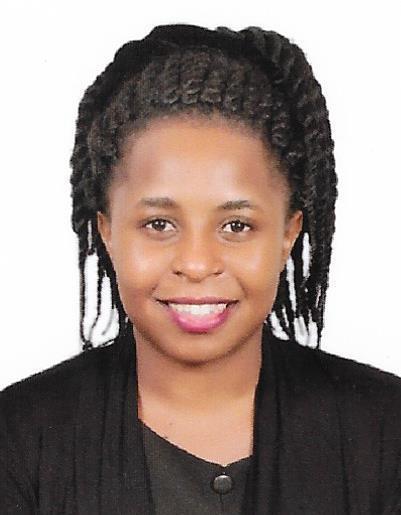 NAME : NAAVA   Email : naava.381811@2freemail.com VISA STATUS : Employment(Transferable)NATIONALITY : UGANDANDATE OF BIRTH : 31/Jan/1992Applying for waitress vacancy PROFILEI have a  two years experience in the sales and marketing field, and I have gone through relevant  training thus acquired skills .I believe in setting goals and hard working to achieve or even exceed set targets  for better grounds.I'm strong and hardworking, with pleasant manners and self-motivated person.  And willing to relocateOBJECTIVETo be a part of progressive organization where I can contribute my knowledge and skills as well as gain experience for the advancement of any career and development of my potential, abilities ,  effectively with people and acquire fulfillment in the field I have chosen.Work experience2017 to Date1. Employer: Frostbite Ice creamery (Abu Dhabi)Designation: Sales assistant 2. Employer: Chopped salad (Abu Dhabi) 2014- 2016Designation: WaitressPersonal traits Customer care services survey responseGood public and interpersonal relationStocking and Displaying Merchandise Ability to multitask and work in a fast paced environmentAbility to work independently as well as within a large   team Ability to comply with workplace conduct standardsGood public and interpersonal relations. Hardworking and result oriented. Pleasant manner. Self motivated and flexible  Excellent customer service skillsEDUCATION  BACKGROUND Diploma in Business ManagementUganda Advanced Certificate of Education (High School)Uganda Certificate of Education (College)HOBBIES.SportsSocial worksReading and learning new ideasReferences available upon request.